О внесении изменений в постановление Главы муниципального района Пестравский Самарской области от 14.12.2011 № 1199 «Об утверждении порядка формирования резерва управленческих кадров Муниципального района Пестравский»В целях организации эффективной работы с кадровым резервом в соответствии со статьей 33 Федерального закона от 02.03.2007 N 25-ФЗ «О муниципальной службе в Российской Федерации»,  руководствуясь статьями 41, 43 Устава муниципального района Пестравский Самарской области, администрация муниципального района Пестравский ПОСТАНОВЛЯЕТ:Внести в постановление Главы муниципального района Пестравский Самарской области от 14.12.2011 № 1199 «Об утверждении порядка формирования резерва управленческих кадров Муниципального района Пестравский» изменение, изложив приложение № 1 в новой редакции, согласно приложения к настоящему постановлению.Признать утратившими силу постановление администрации муниципального района Пестравский Самарской области от 19.03.2018 № 152 «О внесении изменений в постановление Главы муниципального района Пестравский от 14.12.2011г. №1199 «Об утверждении порядка формирования резерва управленческих кадров Муниципального района Пестравский». Опубликовать настоящее постановление в районной газете «Степь» и разместить на официальном Интернет-сайте муниципального района Пестравский.Контроль за исполнением настоящего постановления возложить на руководителя аппарата администрации муниципального района Пестравский Завацких Н.А.Глава муниципального районаПестравский							             	А.П. ЛюбаевЗавацких Н.А.21933Приложение к постановлению администрации муниципального района Пестравский Самарской областиот_______________№_______ПОРЯДОКФОРМИРОВАНИЯ РЕЗЕРВА УПРАВЛЕНЧЕСКИХ КАДРОВ МУНИЦИПАЛЬНОГО РАЙОНА ПЕСТРАВСКИЙ САМАРСКОЙ ОБЛАСТИ1. Общие положения1.1. Настоящий Порядок определяет механизм формирования резерва управленческих кадров муниципального района Пестравский Самарской области (далее - Резерв), а также порядок работы с лицами, включенными в Резерв.1.2. Резерв - это сформированная группа перспективных специалистов, имеющих успешный опыт профессиональной деятельности, обладающих необходимыми профессиональными, деловыми, личностными и морально-этическими качествами, прошедших отбор и целевую подготовку, способных в настоящий момент или после определенной подготовки занимать соответствующие управленческие должности по профессиональным направлениям муниципального регулирования, указанным в приложении N 1 к настоящему Порядку (далее - профессиональные направления), в органах местного самоуправления, муниципальных учреждениях и предприятиях муниципального района Пестравский Самарской области.1.3. В Резерв могут быть включены граждане Российской Федерации, отвечающие требованиям, установленным действующим законодательством для замещения соответствующих управленческих должностей муниципальной службы и должностей руководителей муниципальных учреждений и предприятий муниципального района Пестравский  Самарской области.Управленческие должности - должности муниципальной службы муниципального района Пестравский Самарской области, отнесенные согласно Перечню должностей муниципальной службы в муниципальном районе Пестравский Самарской области, утвержденному решением Собрания представителей муниципального района Пестравский Самарской области, к группе высших должностей муниципальной службы, а также должности руководителей муниципальных учреждений и предприятий муниципального района Пестравский Самарской области.1.4. Задачами формирования Резерва являются:своевременное замещение вакантных управленческих должностей;улучшение качественного состава кадров;сокращение периода адаптации при назначении кандидатов на должности.1.5. Формирование Резерва основано на принципах:равного доступа и добровольности участия в отборе для включения в Резерв;объективности и всесторонней оценки профессиональных и личностных качеств лиц, претендующих на включение в состав Резерва (далее - Кандидаты в Резерв);регулярной оценки профессиональных достижений, а также реализации индивидуальных планов подготовки лиц, состоящих в Резерве;гласности и доступности информации о Резерве.1.6. Срок пребывания в Резерве лиц, включенных в Резерв, ограничен тремя годами.1.7. Включение лица в Резерв не является основанием для обязательного назначения указанного лица на управленческую должность, обозначенную в пункте 1.2 настоящего Порядка.2. Порядок формирования и работы Комиссии по формированию и подготовке резерва управленческих кадров муниципального района Пестравский  Самарской области2.1. Формирование Резерва осуществляется Комиссией по формированию и подготовке резерва управленческих кадров муниципального района Пестравский  Самарской области (далее - Комиссия).2.2. Комиссия является коллегиальным органом, образованным в целях формирования и эффективного использования резерва управленческих кадров в системе муниципального управления.2.3. Основными задачами Комиссии являются:подготовка предложений по формированию и эффективному использованию Резерва;проведение отбора Кандидатов в Резерв;формирование списка лиц, рекомендуемых к включению в Резерв.2.4. Комиссия для решения возложенных на нее основных задач имеет право:запрашивать необходимую информацию в органах местного самоуправления муниципального района Пестравский, муниципальных предприятиях и учреждениях, коммерческих и некоммерческих организациях, иных общественных организациях и объединениях по вопросам, входящим в компетенцию Комиссии;приглашать на заседания Комиссии представителей органов местного самоуправления муниципального района Пестравский Самарской области, общественных организаций и объединений.2.5. В состав Комиссии включаются руководители органов местного самоуправления муниципального района Пестравский Самарской области, руководители муниципальных предприятий и учреждений, члены общественных организаций муниципального района Пестравский Самарской области.2.6. Персональный и количественный состав Комиссии утверждается распорядительным актом администрации муниципального района Пестравский Самарской области.2.7. Комиссия состоит из председателя Комиссии, заместителя председателя Комиссии, секретаря Комиссии и членов Комиссии.2.8. Члены Комиссии принимают участие в ее работе на общественных началах.Все члены Комиссии при принятии решения обладают равными правами. Каждый член Комиссии имеет один голос.2.9. Председатель Комиссии:планирует, организует и руководит работой Комиссии;председательствует на заседании Комиссии;утверждает повестку дня и порядок рассмотрения вопросов на заседаниях Комиссии;подписывает протоколы заседаний Комиссии;дает поручения членам Комиссии.2.10. В отсутствие председателя Комиссии его обязанности исполняет заместитель председателя Комиссии.2.11. Заместитель председателя Комиссии утверждает разработанный лицом, включенным в Резерв, индивидуальный план подготовки, содержащий мероприятия подготовки и сроки их проведения, по форме согласно приложению N 7 к настоящему Порядку (далее - индивидуальный план подготовки).2.12. Секретарь Комиссии:решает организационные вопросы, связанные с подготовкой заседания Комиссии;обеспечивает подготовку необходимых материалов к заседаниям Комиссии;ведет журнал учета документов кандидатов в резерв управленческих кадров муниципального района Пестравский по форме согласно приложению N 4 к настоящему Порядку (далее - Журнал учета);формирует сведения о Кандидатах в Резерв по форме согласно приложению N 5 к настоящему Порядку;заполняет оценочный лист кандидата в Резерв по форме согласно приложению N 6 к настоящему Порядку;согласует место и время проведения заседаний Комиссии;формирует проект повестки дня заседания Комиссии;извещает членов Комиссии о дате, времени и месте заседания, о вопросах, включенных в повестку дня заседания, не позднее чем за 2 рабочих дня до дня заседания;ведет и оформляет протокол заседания Комиссии;принимает у лица, включенного в Резерв, индивидуальный план подготовки;принимает отчет о выполнении индивидуального плана подготовки лица, включенного в Резерв, для последующего рассмотрения его на заседании Комиссии;уведомляет Кандидатов в Резерв о включении/невключении их в Резерв;уведомляет лиц, состоящих в Резерве, об исключении их из Резерва;организует мероприятия по хранению документов, содержащих персональные данные лиц, включенных в Резерв, исключенных из Резерва, а также лиц, которым отказано во включении в Резерв.2.13. Заседания Комиссии проводятся по мере необходимости, но не реже одного раза в год.Заседание Комиссии правомочно, если на нем присутствует более половины ее членов.Решения Комиссии принимаются простым большинством голосов присутствующих на заседании членов Комиссии.В случае равенства голосов решающим голосом является голос председательствующего на заседании Комиссии.2.14. На заседании Комиссии принимаются следующие решения:рекомендовать включить лицо в Резерв;отказать лицу в рекомендации о включении его в Резерв;о выполнении/невыполнении лицом, включенным в Резерв, индивидуального плана подготовки;рекомендовать исключить лицо из Резерва.2.15. Решение Комиссии носит рекомендательный характер и оформляется протоколом, который подписывают председательствующий на заседании Комиссии, заместитель председателя Комиссии, секретарь и члены Комиссии, принявшие участие в ее заседании.Протокол заседания Комиссии составляется в течение 8 рабочих дней со дня заседания Комиссии и подписывается в течение 2 рабочих дней со дня его составления.2.16. В протоколе заседания Комиссии указываются:дата заседания Комиссии, фамилии, имена, отчества членов Комиссии и других лиц, присутствующих на заседании;повестка дня заседания Комиссии;фамилии, имена, отчества лиц, выступивших на заседании, и краткое изложение их выступлений;результаты голосования;решение Комиссии.2.17. Член Комиссии, несогласный с ее решением, в течение 2 рабочих дней со дня заседания Комиссии вправе в письменной форме изложить свое мнение и передать его секретарю Комиссии. Изложенное в письменной форме мнение члена Комиссии подлежит обязательному приобщению секретарем Комиссии к протоколу заседания Комиссии.2.18. Члены Комиссии и лица, участвовавшие в заседании, не вправе разглашать сведения, ставшие им известными в ходе работы Комиссии.3. Формирование Резерва3.1. Список лиц, включенных в Резерв, ежегодно утверждается постановлением Администрации муниципального района Пестравский Самарской области.3.2. Формирование Резерва проводится в два этапа.3.3. На I этапе на официальном сайте Администрации муниципального района Пестравский Самарской области в сети Интернет размещается объявление о приеме документов, содержащее следующую информацию:список профессиональных направлений;требования, предъявляемые к Кандидату в Резерв;место, время и срок подачи документов;место и предполагаемая дата проведения заседания Комиссии.3.4. Кандидат в Резерв, лично представляет в Комиссию следующие документы:личное заявление на имя председателя Комиссии по форме согласно приложению N 2 к настоящему Порядку;собственноручно заполненная и подписанная анкета по форме согласно приложению N 3 к настоящему Порядку;копия паспорта или иного документа, удостоверяющего личность гражданина Российской Федерации (оригинал соответствующего документа предъявляется Кандидатом в Резерв лично при подаче документов);копия трудовой книжки или иные документы, подтверждающие трудовую (служебную) деятельность Кандидата в Резерв (оригинал соответствующего документа предъявляется Кандидатом в Резерв лично при подаче документов либо предъявляется копия документа, заверенная кадровыми службами по месту работы (службы));копии документов о профессиональном образовании, а также, по желанию гражданина, о дополнительном профессиональном образовании, о присвоении ученой степени, ученого звания (оригиналы соответствующих документов предъявляются Кандидатом в Резерв лично при подаче документов);цветная фотография формата 3 x 4 (без уголка);собственноручно заполненное и подписанное согласие субъекта персональных данных на обработку персональных данных по форме согласно приложению N 8 к настоящему Порядку.3.5. Срок подачи документов Кандидатами в Резерв составляет 30 рабочих дней со дня размещения на сайте Администрации муниципального района Пестравский в сети Интернет объявления, указанного в пункте 3.3 настоящего Порядка.3.6. Факт подачи документов Кандидатом в Резерв регистрируется секретарем Комиссии в Журнале учета в день приема документов с выдачей расписки в их получении.3.7. Проверка наличия полного пакета документов, а также правильности заполнения документов производится секретарем Комиссии в течение 1 рабочего дня со дня их представления Кандидатом в Резерв. Несвоевременное представление документов, представление их не в полном объеме или с нарушением правил оформления являются основаниями для возврата их Кандидату в Резерв.При наличии оснований для возврата документов секретарь Комиссии в течение 5 рабочих дней со дня окончания проверки документов с сопроводительным письмом направляет Кандидату в Резерв документы с указанием причин их возврата.3.8. В течение 10 рабочих дней со дня регистрации в Журнале учета факта подачи документов секретарь Комиссии формирует сведения о Кандидатах в Резерв по форме согласно приложению N 5 к настоящему Порядку и заполняет оценочный лист кандидата в Резерв по форме согласно приложению N 6 к настоящему Порядку (далее - оценочный лист).3.9. На II этапе по истечении 55 рабочих дней с даты размещения на официальном сайте Администрации муниципального района Пестравский Самарской области в сети Интернет объявления, указанного в пункте 3.3 настоящего Порядка, проводится заседание Комиссии.3.10. Секретарь Комиссии уведомляет Кандидатов в Резерв о дате, месте и времени проведения заседания Комиссии не позднее чем за 10 дней до его проведения.Отбор Кандидатов в Резерв производится Комиссией на основе оценочного листа и документов, представленных на рассмотрение Комиссии. На заседании Комиссии могут применяться иные оценочные процедуры и методики (выполнение творческого задания, тестирование, собеседование, тренинговые мероприятия), не противоречащие действующему законодательству, которые должны быть утверждены на заседании Комиссии.3.11. Основанием для отказа во включении в Резерв является несоответствие Кандидата в Резерв требованиям, закрепленным в пункте 1.3 настоящего Порядка.По итогам заседания Комиссии формируются списки лиц:рекомендуемых к включению в Резерв;которым отказано в рекомендации о включении в Резерв;рекомендуемых к исключению из Резерва.3.12. После подписания протокола секретарь Комиссии оформляет и направляет на согласование соответствующий проект постановления Администрации муниципального района Пестравский (далее - Постановление) в порядке, установленном действующим законодательством.3.13. Кандидат в Резерв считается включенным в Резерв со дня вступления в силу Постановления.3.14. Кандидаты в Резерв в течение 10 рабочих дней со дня вступления в силу Постановления уведомляются секретарем Комиссии в письменной форме о включении/невключении в Резерв.3.15. Список лиц, включенных в Резерв, размещается на официальном сайте Администрации муниципального района Пестравский Самарской области в сети Интернет в течение 30 рабочих дней со дня вступления в силу Постановления.4. Работа с лицами, включенными в Резерв4.1. Лица, включенные в Резерв, в течение 30 рабочих дней со дня включения их в Резерв, составляют в двух экземплярах и лично представляют в Комиссию индивидуальный план подготовки, содержащий перечень мероприятий и сроки их исполнения, по форме согласно приложению N 7 к настоящему Порядку.4.2. Индивидуальный план подготовки утверждается заместителем Председателя Комиссии в течение 10 рабочих дней со дня представления индивидуального плана подготовки в Комиссию. В течение 10 рабочих дней со дня утверждения один экземпляр индивидуального плана подготовки направляется секретарем Комиссии лицу, включенному в Резерв, второй экземпляр направляется в аппарат Администрации муниципального района Пестравский (далее - Аппарат). Индивидуальный план подготовки может включать в себя следующие виды подготовки:повышение уровня профессиональных компетенций (профессиональная переподготовка, повышение квалификации, стажировка, семинары, тренинги, форумы, конференции, круглые столы);разработка и реализация социально значимых проектов и программ;участие в организации социально значимых мероприятий;разработка методических материалов, написание и публикация статей, материалов конференций, научные разработки (авторство/соавторство).4.3. Отчет о выполнении индивидуального плана подготовки представляется лицом, включенным в Резерв, в Комиссию ежегодно не позднее 1 сентября.Отчет о выполнении индивидуального плана подготовки рассматривается на заседании Комиссии. По итогам заседания Комиссией принимается решение о выполнении/невыполнении лицом, включенным в Резерв, плана индивидуальной подготовки.4.4. Лица, состоящие в Резерве, в случае изменения своих персональных данных обязаны извещать Комиссию об этом в течение 30 календарных дней со дня их изменения.4.5. Документы лиц, включенных в Резерв, хранятся в Аппарате в течение трех лет с даты вступления в силу Постановления.5. Исключение из Резерва5.1. Лица, состоящие в Резерве, исключаются из состава Резерва Постановлением.5.2. Лица, состоящие в Резерве, исключаются из Резерва в случаях:а) истечения трех лет с даты зачисления в Резерв;б) на основании личного заявления об исключении из Резерва;в) достижения предельного возраста для нахождения на должностях муниципальной службы, предусмотренного действующим законодательством;г) осуждения лица, состоящего в Резерве, к наказанию по приговору суда, вступившему в законную силу, а также в случае наличия неснятой или непогашенной в установленном федеральным законом порядке судимости;д) признания лица недееспособным на основании вступившего в силу решения суда;е) непредставления или невыполнения индивидуального плана подготовки;ж) выявления факта представления лицом, включенным в Резерв, подложных документов или заведомо ложных сведений, послуживших основанием для включения в Резерв.5.3. Лицо, исключенное из Резерва по основаниям, предусмотренным подпунктами а, б, е, ж пункта 5.2 настоящего Порядка, вправе вновь обратиться в Комиссию в порядке, предусмотренном разделом 3 настоящего Порядка. Лицо, исключенное из Резерва по основаниям, предусмотренным подпунктами г, д пункта 5.2 настоящего Порядка, вправе вновь обратиться в Комиссию в порядке, предусмотренном разделом 3 настоящего Порядка, в случае отмены решения суда о признании лица недееспособным, снятия или погашения судимости.5.4. Лица, исключенные из Резерва, уведомляются секретарем Комиссии о принятом решении письменно в течение 20 рабочих дней с даты вступления в силу Постановления.5.5. Документы Кандидатов в Резерв, не включенных в Резерв, и лиц, исключенных из Резерва, хранятся в Аппарате в течение трех лет с даты вступления в силу Постановления. По истечении данного срока документы подлежат уничтожению.Документы Кандидатов в Резерв, не включенных в Резерв, и лиц, исключенных из Резерва, возвращаются им в течение установленного абзацем первым настоящего пункта срока хранения по письменному заявлению в течение 10 рабочих дней с даты подачи заявления в Комиссию.Приложение N 1к Порядкуформирования резерва управленческих кадровмуниципального района ПестравскийСамарской областиСПИСОКПРОФЕССИОНАЛЬНЫХ НАПРАВЛЕНИЙ МУНИЦИПАЛЬНОГО РЕГУЛИРОВАНИЯ1) безопасность, оборона;2) внешнеэкономические связи и инвестиционная политика;3) сфера социального развития;4) имущественные отношения;5) природные ресурсы и экология;6) промышленность и торговля;7) связь и массовые коммуникации;8) строительство и ЖКХ;9) транспорт и дорожное хозяйство;10) экономическое развитие и финансы;11) муниципальное управление;12) обеспечивающая деятельность - правовая, кадровая, информационная, аналитическая, организационная деятельность.Приложение N 2к Порядкуформирования резерва управленческих кадровмуниципального района ПестравскийСамарской областиПредседателю комиссиипо формированию и подготовке резерва управленческих кадров муниципального района Пестравский Самарской областиот ________________________________(фамилия, имя, отчество)__________________________________(наименование занимаемой должности__________________________________с указанием места работы (службы))_________________________________,проживающего (ей) _________________(область, город, район,__________________________________село, деревня, улица, дом, квартира)__________________________________телефон  __________________________ЗАЯВЛЕНИЕПрошу рекомендовать мою кандидатуру на включение в резерв управленческих кадров муниципального района Пестравский Самарской области по профессиональномунаправлению________________________________________________________________________________________________________(указать направление муниципального регулирования)____________           дата____________         подписьПриложение N 3к Порядкуформирования резерва управленческих кадровмуниципального района ПестравскийСамарской областиАНКЕТАкандидата, претендующего для включения в резерв управленческих кадров муниципального района Пестравский Самарской области1. Фамилия ______________________________________________________Имя ____________________________________________________________Отчество ________________________________________________________2. Изменение Ф.И.О.: _____________________________________________                                                      (если изменяли, то укажите их, а также когда, где и по какой причине)________________________________________________________________3. Гражданство: __________________________________________________                                                      (если изменяли, то укажите когда и по какой причине, если имеете________________________________________________________________                                                                       гражданство другого государства - укажите)4. Паспорт или документ, его заменяющий:___________________________                                                                                                                     (серия, номер, кем и когда выдан)________________________________________________________________5. Дата рождения: ________________________________________________6. Место рождения: _______________________________________________________________________________________________________________7. Домашний адрес (адрес регистрации и фактического проживания):Индекс__________ область ________________________________ район_______________________населенный пункт ____________________                                                                                                                                      (город, село, поселок и др.)улица __________________________дом ______ корп._____ квартира_____8. Контактная информация (телефоны: домашний, рабочий, сотовый;e-mail): _________________________________________________________________________________________________________________________9. Семейное положение: ___________________________________________Если "женат (замужем)", укажите сведения о супруге: __________________________________________________________________________________(фамилия, имя, отчество, дата и место рождения, место работыи замещаемая должность)________________________________________________________________________________________________________________________________                                            ┌───┐                  ┌───┐10. Наличие детей:        да│         │            нет│         │                                            └───┘                  └───┘Если "да", укажите:11. Национальность:_______________________________________________                                                                                 (не является обязательным для заполнения)12. Какими языками владеете:12.1. Родной язык:________________________________________________12.2. Языки народов Российской Федерации:__________________________12.3. Иностранные языки, включая языки народов бывшего СССР:13. Навыки работы с компьютером:14. Отношение к воинской обязанности и воинское звание:________________________________________________________________15. Сведения об образовании:--------------------------------<*> Код профиля образования:1 - технический, технологический2 - экономический3 - юридический4 - управленческий5 - гуманитарный6 - естественно-научный7 - военный.16. Дополнительное профессиональное образование за последние 5 лет:17. Участие в общественных организациях:(в том числе профессиональных, научно-технических и др.)18. Место работы в настоящее время:________________________________18.1. Должность, с какого времени в этой должности:______________________________________________________________________ с __________ г.18.2. Количество подчиненных: ___________________ человек.19. Выполняемая работа с начала трудовой деятельности (укажите все места Вашей работы в прошлом):(начиная с первого места работы)Стаж работы, лет:Общий __________________________________________________________Управленческий __________________________________________________Государственной службы/муниципальной службы _____________________20. Классный чин, квалификационный разряд, дипломатический ранг, воинское звание, специальное звание: _______________________________________________________________________________________________21. Были ли Вы судимы, когда и за что:_______________________________________________________________________________________________________________________________________________________________22. Допуск к государственной тайне, оформленный на период работы, службы, учебы, его форма, номер и дата (если имеется):________________________________________________________________________________________________________________________23. Государственные и ведомственные награды, знаки отличия, иные  видыпоощрений: _______________________________________________________________________________________________________________________________24. Индивидуальный план управленческого и  профессионального развития (указать на необходимость получения дополнительных знаний  в определенной сфере):________________________________________________________________________________________________________________________________25. Отзыв,  характеризующий  профессиональные  и  личностные  качествапретендента:26. Назовите факторы, влияющие на Ваше самочувствие и работоспособность:27. Ваше хобби (чем Вы любите заниматься в свободное от работы время):________________________________________________________________________________________________________________________________28. Иная информация, которую Вы хотите сообщить о себе:________________________________________________________________________________________________________________________________Мне  известно,  что сообщение о себе в анкете заведомо ложных сведенийможет повлечь отказ на включение в резерв управленческих кадров муниципального района Пестравский Самарской областиДата заполнения "___"___________ 20___ г.  Личная подпись ___________Приложение N 4к Порядкуформирования резерва управленческих кадровмуниципального района ПестравскийСамарской областиЖУРНАЛУЧЕТА ДОКУМЕНТОВ КАНДИДАТОВ В РЕЗЕРВУПРАВЛЕНЧЕСКИХ КАДРОВ МУНИЦИПАЛЬНОГО РАЙОНА ПЕСТРАВСКИЙ САМАРСКОЙ ОБЛАСТИПриложение N 5к Порядкуформирования резерва управленческих кадровмуниципального района ПестравскийСамарской областиСВЕДЕНИЯО ЛИЦАХ, ПРЕТЕНДУЮЩИХ/ВКЛЮЧЕННЫХ В РЕЗЕРВУПРАВЛЕНЧЕСКИХ КАДРОВ МУНИЦИПАЛЬНОГО РАЙОНА ПЕСТРАВСКИЙ САМАРСКОЙ ОБЛАСТИПриложение N 6к Порядкуформирования резерва управленческих кадровмуниципального района ПестравскийСамарской областиОценочный лист кандидата в резерв управленческих кадровмуниципального района ПестравскийСамарской областиОЦЕНОЧНЫЙ ЛИСТ________________________________________________________________________________________________________________________(Ф.И.О. в родительном падеже),(должность в родительном падеже)Приложение N 7к Порядкуформирования резерва управленческих кадровмуниципального района ПестравскийСамарской областиУТВЕРЖДАЮЗаместитель председателяКомиссии по формированию иподготовке резервауправленческих кадровмуниципального района  Пестравский Самарской области____________ _______________"___ "___________ 20__ годаИНДИВИДУАЛЬНЫЙ ПЛАНПОДГОТОВКИ ЛИЦА, ВКЛЮЧЕННОГО В РЕЗЕРВ УПРАВЛЕНЧЕСКИХ КАДРОВ МУНИЦИПАЛЬНОГО РАЙОНА ПЕСТРАВСКИЙ САМАРСКОЙ ОБЛАСТИС 20___ Г. ПО 20___ Г.Член резервауправленческих кадров     ____________________________________________                                                                (подпись, фамилия, инициалы)Приложение N 8к Порядкуформирования резерва управленческих кадровмуниципального района ПестравскийСамарской областиСОГЛАСИЕСУБЪЕКТА ПЕРСОНАЛЬНЫХ ДАННЫХНА ОБРАБОТКУ ПЕРСОНАЛЬНЫХ ДАННЫХЯ,________________________________________________________________,(Ф.И.О. субъекта персональных данных)проживающий(ая)(зарегистрированный(ая)... по адресу:______________________________________________________________________________________________________________________________________________________(индекс, страна, субъект Федерации, город, район, улица, дом, кв.)паспорт серии ______ N __________ выдан "____"__________20 ____года__________________________________________________________________,(наименование органа, выдавшего документ)даю согласие на обработку моих персональных данных, перечисленных в настоящем согласии.Перечень персональных данныхна обработку которых дается согласие:Фамилия, имя, отчество, дата и место рождения, пол, адрес места жительства (адрес регистрации, адрес фактического проживания), гражданство, номер основного документа, удостоверяющего личность, сведения о дате выдачи указанного документа и выдавшем его органе, образование, сведения об образовательном учреждении, профессия, семейное положение, сведения о трудовой деятельности, состав семьи, сведения о воинском учете, заключение медицинского учреждения о наличии (отсутствии) заболевания, препятствующего поступлению на муниципальную службу или ее прохождению, адрес электронной почты, телефон (домашний, сотовый, служебный).Даю согласие на совершение любых действий (операций) или совокупность действий (операций) с персональными данными, совершаемых как с использованием средств автоматизации, так и без использования таких средств.Действия с персональными данными,на совершение которых дается согласие:Сбор, запись, систематизация, накопление, хранение, уточнение (обновление, изменение), извлечение, использование, передачу (распространение, предоставление, доступ), обезличивание, блокирование, удаление, уничтожение.Цель обработки персональных данных:Обеспечение соблюдения законов и иных нормативных правовых актов, содействие гражданам, работникам в трудоустройстве, обучении и продвижении по службе, обеспечение личной безопасности работников.Согласие выдается:Оператору (наименование): Администрация муниципального района Пестравский Самарской областиАдрес Оператора: 446160, Самарская область, с. Пестравка, ул. Крайнюковская, д. 84.Срок действия настоящего согласия и порядок его отзыва:Настоящее согласие дается сроком на 7 лет.Согласие может быть отозвано в любое время путем подачи письменного заявления на отзыв согласия Оператору._____________________________________________________                                                                                ПодписьСубъект или его представитель при обращении или по запросу (в письменной или в электронной форме) имеет право на получение информации, касающейся обработки его персональных данных (в соответствии со ст. 14 Федерального закона от 27.07.2006 N 152-ФЗ "О персональных данных")"____" __________201___ г. ________________ _________________________                                                                                   Подпись                                                  Ф.И.О.Подтверждаю, что ознакомлен (а) с положениями Федерального закона от 27.07.2006 N 152-ФЗ "О персональных данных", права и обязанности в области защиты персональных данных мне разъяснены."____" __________201__ г. ________________ __________________________                                                                                   Подпись                                                  Ф.И.О.проектАДМИНИСТРАЦИЯ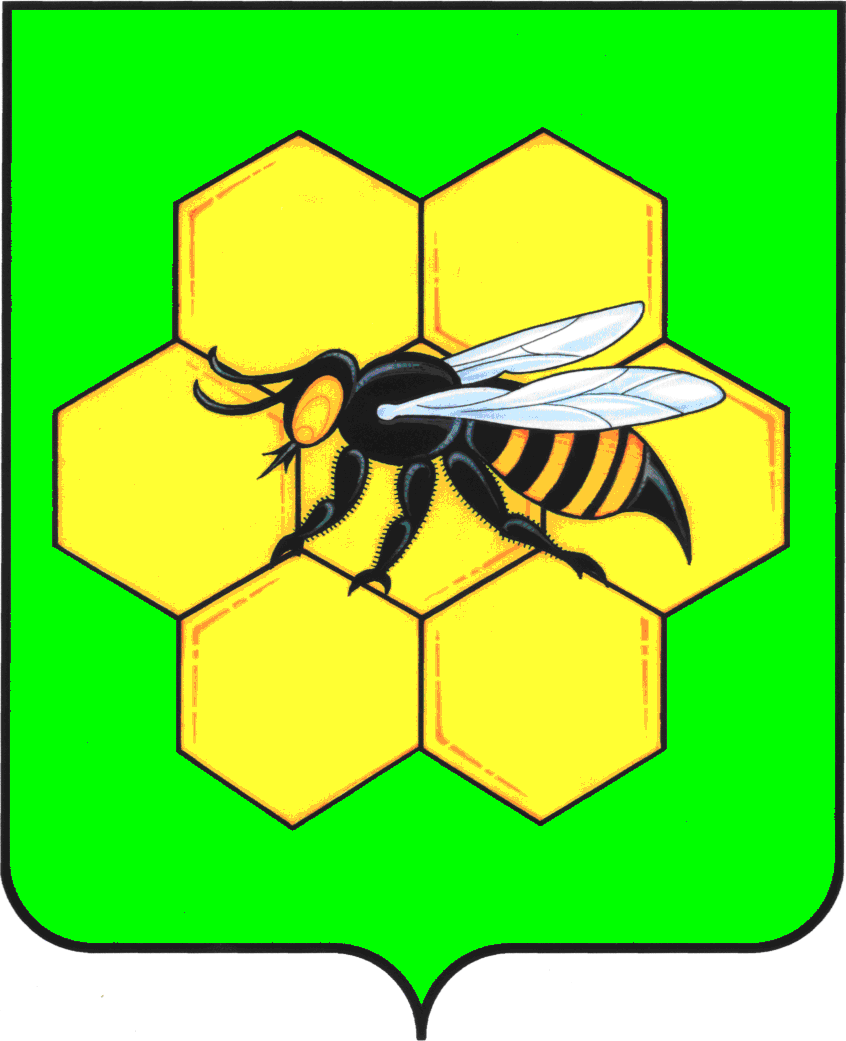 МУНИЦИПАЛЬНОГО РАЙОНАПЕСТРАВСКИЙСАМАРСКОЙ ОБЛАСТИПОСТАНОВЛЕНИЕ______________________№___________МестодляфотографииФ.И.О.ПолДата рожденияЯзыкСтепень владенияСтепень владенияСтепень владениявладею свободночитаю и могу объяснятьсячитаю и перевожу со словаремВид программного обеспеченияСтепень владенияСтепень владенияСтепень владенияНазвания конкретных программных продуктов, с которыми приходилось работатьВид программного обеспечениявладею свободноимею общее представление не работалНазвания конкретных программных продуктов, с которыми приходилось работатьТекстовые редакторыЭлектронные таблицыПравовые базы данныхСпециальные программные продуктыОперационные системыФормальные характеристики полученного образованияПоследовательность получения образованияПоследовательность получения образованияПоследовательность получения образованияФормальные характеристики полученного образованияпервоевтороетретьеДаты начала и окончания обученияначало _____________ (месяц, год) окончание _____________ (месяц, год)начало _____________ (месяц, год) окончание _____________ (месяц, год)начало ____________ (месяц, год) окончание ____________ (месяц, год)Уровень образования (среднее профессиональное, высшее, аспирантура, адъюнктура, докторантура)Форма обучения (очная, вечерняя, заочная)Полное наименование учебного заведения (с указанием адреса учебного заведения)ФакультетСпециальность по дипломуСпециализацияТема работы (диплома, диссертации)Код профиля образования <*>Если есть: ученое звание____________________________________________________________ ученая степень___________________________________________________________ научные труды (сколько и в каких областях) ______________________________ _________________________________________________________________________ изобретения (сколько и в каких областях) ________________________________ _________________________________________________________________________Если есть: ученое звание____________________________________________________________ ученая степень___________________________________________________________ научные труды (сколько и в каких областях) ______________________________ _________________________________________________________________________ изобретения (сколько и в каких областях) ________________________________ _________________________________________________________________________Если есть: ученое звание____________________________________________________________ ученая степень___________________________________________________________ научные труды (сколько и в каких областях) ______________________________ _________________________________________________________________________ изобретения (сколько и в каких областях) ________________________________ _________________________________________________________________________Если есть: ученое звание____________________________________________________________ ученая степень___________________________________________________________ научные труды (сколько и в каких областях) ______________________________ _________________________________________________________________________ изобретения (сколько и в каких областях) ________________________________ _________________________________________________________________________Формальные характеристики повышения квалификацииПоследовательность обученияПоследовательность обученияПоследовательность обученияФормальные характеристики повышения квалификацииIIIIIIДаты начала и окончания обученияначало _____________ (месяц, год) окончание _____________ (месяц, год)начало ______________ (месяц, год) окончание ______________ (месяц, год)начало ______________ (месяц, год) окончание ______________ (месяц, год)Вид программы (курсы повышения квалификации, профессиональная переподготовка, стажировка)Название организации, учебного заведенияМесто проведения программы (страна, город)Тема программыВид итогового документа (сертификат, свидетельство, удостоверение)Годы пребыванияНаселенный пунктНазвание организацииВаш статус в организацииВаш статус в организацииВаш статус в организацииГоды пребыванияНаселенный пунктНазвание организацииРуководительЧлен руководящего органаЧлен организацииДаты поступле-ния на работу и ухода с работыНазвание организации, учрежденияМестонахо-ждение организации (адрес)Название подразделения (отдел, цех и т.д.)Наименование должностиКоличество подчиненныхОсновные обязанности (перечислите)1234567Ф.И.О.Название организации и должностьКонтактные телефоныположительноотрицательноN п/пФамилия, имя, отчество, контактный телефонДата поступления заявленияПеречень прилагаемых документовКоличество листов12345N п/пФамилия, имя, отчествоДата рожденияМесто работы, должностьОбразование (наименование учебного заведения, год его окончания, специальность в соответствии с дипломом, ученая степень, ученое звание)Сведения о дополнительном образовании, переподготовке, повышении квалификацииСтаж работы (общий / управлен-ческий, лет)Решение комиссии (реквизиты акта, дата)Профессиональное направление муниципального регулирования123456789Дата рождения (полных лет)Общий трудовой стажУправленческий стажСтаж муниципальной/государственной службыОбразованиеМесто работы (в наст. время)Владение иностранным языкомДополнительное образованиеУченая степень, званиеКлассный чин (ранг, разряд)Наличие наград, дипломовУчастие в общественных организацияхНаучные публикации, книги, брошюры, статьиУчастие в семинарах, проектахРешение КомиссииФ.И.О._________________________________________________________Место работы_________________________________________________________Должность_________________________________________________________N п/пВид дополнительного профессионального образования/ мероприятияНаименованиеСрок, место проведенияОтметка о выполненииПримечание1Повышение уровня профессиональных компетенций (управленческий потенциал)Профессиональная переподготовкаПовышение квалификацииСтажировкаСеминарыТренингиФорумыКонференцииКруглые столыИное (указать)2Разработка и реализация социально значимых проектов и программ3Участие в организации социально значимых, общественных мероприятий4Разработка методических рекомендаций (статьи, материалы конференций, научные разработки (авторство/соавторство))